Электронные образовательные ресурсыКалендарно – тематическое планирование11-А, 11-П класс Календарно – тематическое планирование11-К класс Название сайтаЭлектронный адресФедеральный образовательный портал по Основам безопасности жизнедеятельностиhttp: //www. obzh.ru/Совет безопасности РФhttp: //www. serf. gov. ruМинистерство внутренних дел РФhttp: //www. mvd. ruМЧС Россииhttp://www.emercom.gov.ruМинистерство здравоохранения РФhttp: //www. minzdrav-rf. ruМинистерство обороны РФhttp: //www. mil. ruМинистерство просвещения РФhttp: II топ. gov. ru/Министерство природных ресурсов РФhttp: //www. mnr. gov. ruФедеральная служба России по гидрометеорологии и мониторингу окружающей средыhttp: //www. mecom. ru/roshy dro/pub/rus/ index.htmФедеральный надзор России по ядерной и радиационной безопасностиhttp: //www. gan. ruРусский образовательный порталhttp://www.gov.ed.ruАкадемия повышения квалификации работников образованияhttp: //www. apkro. ruФедеральный российский общеобразовательный порталhttp://www.school.edu.ruФедеральный портал «Российское образование»http: //www. edu. ruПортал компании «Кирилл и Мефодий»http: //www. km. ruОбразовательный портал «Учеба»http://www.uroki.ruЖурнал «Вестник образования»http: //www. ve stnik. edu. ruИздательский дома «Профкнига»http://www.pr0fkni2a.ruИздательский дом «Первое сентября»http://www. lseptember.ruЭнциклопедия безопасностиhttp: //www. opasno. netЛичная безопасностьhttp://personal-safety.redut-7.ruОбразовательные ресурсы Интернета-Безопасность жизнедеятельностиhttp: //www. alleng. ru«Мой компас» (безопасность ребёнка)http://moikompas.ru/compas/bezopasnos tdetИнформационно-методическое издание для преподавателей ОБЖ-МЧС Россииhttp://www. school-obz.org/topics/bzd/bzd. htmlЭконавт-CATALOG (электронный каталог интернет ресурсов по Охране труда, Безопасности дорожного движения, Безопасности жизнедеятельности)http://www.econavt-catalog.ruПортал Всероссийской олимпиады школьниковhttp://rusolymp.ru/Образовательные ресурсы Интернета - Безопасность жизнедеятельностиhttp: //www. alleng. ru/edu/saf. htmБезопасность. Образование. Человек. Информационный портал ОБЖ и БЖД: Всё Безопасности Жизнедеятельностиhttp: //www. bezopasno st. edu66. ruИнформационно-консультационный портал ФЦПРОhttp://fgos74.ruЦентр методической и технической поддержки внедрения ИКТ в деятельность ОУ и обеспечения доступа к образовательным услугам и сервисамhttp://ikt.ipk74.ruЕдиная коллекция цифровых образовательных ресурсовhttp://school-collection.edu.ru«Открытый класс» сетевые образовательные сообществаhttp://www.openclass.ruСеть творческих учителейhttp: //www. it-n. ru/Сайт профильного обученияhttp://www.protlle-edu.ruЖурнал «ОБЖ в школе» электронное научно-методическое издание для учителей ОБЖhttp://www.scliool-obz.orgБиблиотека электронных наглядных пособий по ОБЖ для 5-11 классовhttp://www. school-collection. edu.ru/catalog/rubr/7ed3 8401 -26b8-l lda-8cd6-0800200c9a66/37/Для учителя ОБЖ материалы к урокам, сценарии внеклассных мероприятий, документыhttp://www.uroki.net/docobgd.htmУроки школьной программы (видео, конспекты, тесты, тренажеры)http: //interneturok. ruУчительский портал. Методические разработки по ОБЖhttp: //www. uchportal. ru/load/81Энциклопедия безопасностиhttp://www.opasno.netЛичная безопасностьhttp://personal-safety.redut-7.ruПортал Всероссийской олимпиады школьниковhttp://rusolymp.ru/Образовательные ресурсы Интернета – Безопасность жизнедеятельностиhttp://www.alleng.ru/edu/saf.htmБезопасность и выживание в экстремальных ситуациях.Методические рекомендации по реализации мер, направленных на обеспечение безопасности детей в сети «Интернет» http:// www.hardtime.ru(http://orel-edu.ru/wp-content/uploads/2014/02/%D0%9C%D0%B5%D1%82%D0%BE%D0%B4-%D1%80%D0%B5%D0%BA%D0%BE%D0%BC%D0%B5%D0%BD%D0%B4%D0%B0%D1%86%D0%B8%D0%B8.docx      № п/п      № п/пДата проведенияДата проведенияНаименование раздела, темы урокапланфактпланфактНаименование раздела, темы урока1.04.09.Проблемы формирования культуры безопасности личности, жизнедеятель- ности человека в современной среде обитания. 2.11.09.Общенаучные методологические критерии безопасности современной науки и технологий.3.18.09.Основные подходы и принципы обеспечения безопасности объектов в среде жизнедеятельности. 4.25.09.Основы управления безопасностью в системе «человек – среда обитания» (Тест.)5.02.10.Обеспечения национальной безопасности России.6.09.10.Обеспечение социальной, экономической и государственной безопасности. 7.16.10.Меры государства по противодействию военным угрозам, экстремизму, терроризму. 8.23.10.Защита населения и территорий в чрезвычайных ситуациях. Поисково-спасательная служба МЧС России.9.13.11.   Международное сотрудничество России по противодействию военным угрозам, экстремизму, терроризму.  (Тест.)10.20.11.Экстремальные ситуации криминогенного характера.11.27.11.Экстремизм, терроризм и безопасность человека.12.04.11.Наркотизм и безопасность человека.13.11.12.Дорожно-транспортная безопасность. 14.18.12.Вынужденное автономное существование в природных условиях.  (Тест.)15.25.12.Основные задачи Вооруженных Сил.16.15.01.Правовые основы воинской обязанности.17.22.01.Правовые основы военной службы.18.29.01.Подготовка граждан к военной службе: обязательная и добровольная. 19.05.02.Требования воинской деятельности к личности военнослужащего.  (Тест.)20.12.02.Особенности военной службы по призыву и альтернативной гражданской службы.21.19.02.Военные гуманитарные миссии России в «горячих точках» мира.22.26.02.Военные операции на территории России: борьба с терроризмом.23.04.03.Военные учения Вооружённых Сил Российской Федерации.24.11.03.   Боевая слава российских воинов. (Тест.)25.25.03.  Демографическая ситуация в России.26.01.04.Культура здорового образа жизни. 27.08.04.Культура питания.28.15.04.Культура здорового образа жизни и репродуктивное здоровье.29.22.04.Вредные привычки. Культура движения. Медико-психологическая помощь.  (Тест.)30.27.04. Первая помощь при ранениях. Первая помощь при поражении радиацией, отравляющими веществами, при химических и термических ожогах, обморожении.31.13.05.Первая помощь при дорожно-транспортном происшествии.32.20.05.Первая помощь при остром отравлении никотином, алкоголем, лекарством, ядами, наркотическими веществами.  (Тест.)Итого – 32 часа      № п/п      № п/пДата проведенияДата проведенияНаименование раздела, темы урокапланфактпланфактНаименование раздела, темы урока1.07.09.Проблемы формирования культуры безопасности личности, жизнедеятельности человека в современной среде обитания. 2.14.09.Общенаучные методологические критерии безопасности современной науки и технологий.3.21.09.Основные подходы и принципы обеспечения безопасности объектов в среде жизнедеятельности. 4.28.09.Основы управления безопасностью в системе «человек – среда обитания» (Тест.)5.05.10.Обеспечения национальной безопасности России.6.12.10.Обеспечение социальной, экономической и государственной безопасности. 7.19.10.Меры государства по противодействию военным угрозам, экстремизму, терроризму. 8.26.10.Защита населения и территорий в чрезвычайных ситуациях. Поисково-спасательная служба МЧС России.9.09.11.Международное сотрудничество России по противодействию военным угрозам, экстремизму, терроризму.  (Тест.)10.16.11.Экстремальные ситуации криминогенного характера.11.23.11.Экстремизм, терроризм и безопасность человека.12.30.11.Наркотизм и безопасность человека.13.07.12.Дорожно-транспортная безопасность. 14.14.12.Вынужденное автономное существование в природных условиях.  (Тест.)15.21.12.Основные задачи Вооруженных Сил.16.28.12.Правовые основы воинской обязанности.17.11.01.Правовые основы военной службы.18.18.01.Подготовка граждан к военной службе: обязательная и добровольная. 19.25.01.Требования воинской деятельности к личности военнослужащего.  (Тест.)20.01.02.Особенности военной службы по призыву и альтернативной гражданской службы.21.08.02.Военные гуманитарные миссии России в «горячих точках» мира.22.15.02.Военные операции на территории России: борьба с терроризмом.23.22.02.Военные учения Вооружённых Сил Российской Федерации.24.29.02. Боевая слава российских воинов. (Тест.)25.07.03.Демографическая ситуация в России.26.14.03.Культура здорового образа жизни. 27.28.03.Культура питания.28.04.04.Культура здорового образа жизни и репродуктивное здоровье.29.11.04.Вредные привычки. Культура движения.30.18.04.Медико-психологическая помощь.  (Тест.)31.25.04.Первая помощь при ранениях. 32.02.05.Первая помощь при поражении радиацией, отравляющими веществами, при химических и термических ожогах, обморожении.33.16.05.Первая помощь при дорожно-транспортном происшествии.34.23.05.Первая помощь при остром отравлении никотином, алкоголем, лекарством, ядами, наркотическими веществами.  (Тест.)Итого – 34 часа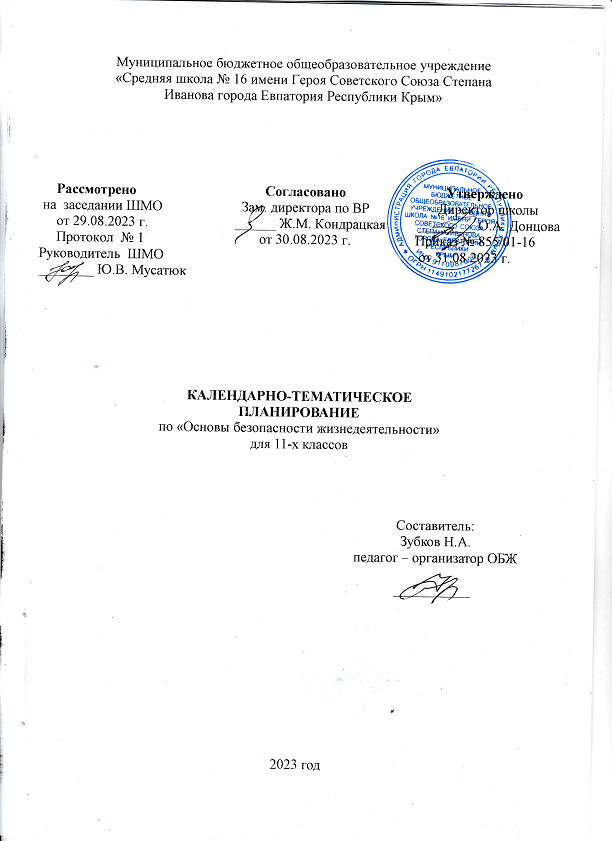 